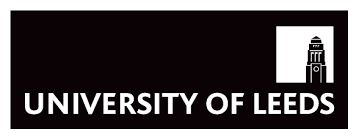 Apply for our events at: https://www.wanttobeadoctor.co.uk/copy-of-contact-us WAMS Virtual Taster Day Date      7th November 2020Time      10.00am - 3.30pmVenue    Anywhere with internet access!Are you interested in a career in medicine? WAMS Taster Days offer a combination of workshops including Communication Skills, Ethics, Work Experience, and Basic Life support, together with the opportunity to talk to medical students and the admissions team to gain insight into studying Medicine. There will also be the opportunity to find out more about entry routes and alternatives to Medicine. Application Criteria:Year 12 (must be at least 16 years of age)Priority is given to students from a widening participation background(See http://www.leeds.ac.uk/info/130588/access_to_leeds/760/am_i_eligible for criteria)The workshops will be held on Blackboard Collaborative (full instructions will be supplied).Applications open 17th October 2020 and closes 29th October 2020 at 5pm. Successful applicants will be notified by email. It is very important that if you sign up for an event you commit to attending.If your circumstances change and you can no longer attend, please notify us as soon as possible so that we can offer your place to another applicant.